от 20 мая 2021 года № 6О ПЕРЕЧНЕ ДОЛЖНОСТЕЙ МУНИЦИПАЛЬНЫХ СЛУЖАЩИХ И (ИЛИ) РАБОТНИКОВ КРАСНОМОСТОВСКОЙ СЕЛЬСКОЙ АДМИНИСТРАЦИИ КИЛЕМАРСКОГО МУНИЦИПАЛЬНОГО РАЙОНА РЕСПУБЛИКИ МАРИЙ ЭЛ, ЗАМЕЩЕНИЕ КОТОРЫХ ПРЕДУСМАТРИВАЕТ ОСУЩЕСТВЛЕНИЕ ОБРАБОТКИ ПЕРСОНАЛЬНЫХ ДАННЫХ ЛИБО ОСУЩЕСТВЛЕНИЕ ДОСТУПА К ПЕРСОНАЛЬНЫМ ДАННЫМ	Руководствуясь пунктом 2 части 1 статьи 18 Федерального закона от 27 июля 2006 года № 152-ФЗ «О персональных данных» и во исполнение подпункта «б» пункта 1 перечня мер, направленных на обеспечение выполнения обязанностей, предусмотренных Федеральным законом «О персональных данных» и принятыми в соответствии с ним нормативными правовыми актами, операторами, являющимися государственными или муниципальными органами, утвержденного постановлением Правительства Российской Федерации от 21 марта 2012 года № 211: 	Утвердить перечень должностей муниципальных служащих и (или) работников Красномостовской сельской администрации Килемарского муниципального района Республики Марий Эл, замещение которых предусматривает осуществление обработки персональных данных либо осуществление доступа к персональным данным (прилагается). УТВЕРЖДЕНО распоряжением главы Красномостовской сельской администрации от 20.05.2021 № 6 ПЕРЕЧНЬ ДОЛЖНОСТЕЙ МУНИЦИПАЛЬНЫХ СЛУЖАЩИХ И (ИЛИ) РАБОТНИКОВ КРАСНОМОСТОВСКОЙ СЕЛЬСКОЙ АДМИНИСТРАЦИИ КИЛЕМАРСКОГО МУНИЦИПАЛЬНОГО РАЙОНА РЕСПУБЛИКИ МАРИЙ ЭЛ, ЗАМЕЩЕНИЕ КОТОРЫХ ПРЕДУСМАТРИВАЕТ ОСУЩЕСТВЛЕНИЕ ОБРАБОТКИ ПЕРСОНАЛЬНЫХ ДАННЫХ ЛИБО ОСУЩЕСТВЛЕНИЕ ДОСТУПА К ПЕРСОНАЛЬНЫМ ДАННЫМ МАРЫ ЭЛ РЕСПУБЛИКӸШТӸШӸ КИЛЕМАР МУНИЦИПАЛЬНЫЙ РАЙОНЫН КРАСНЫЙ МОСТ СОЛААДМИНИСТРАЦИЖӸКРАСНОМОСТОВСКАЯ СЕЛЬСКАЯ АДМИНИСТРАЦИЯ КИЛЕМАРСКОГО МУНИЦИПАЛЬНОГО РАЙОНА РЕСПУБЛИКИ МАРИЙ ЭЛРАСПОРЯЖЕНИРАСПОРЯЖЕНИЕГлава Красномостовской сельской администрацииВ.И. Лопатников№ п\пНаименование должностиГлава администрации Главный специалист администрации Инспектор ВУС 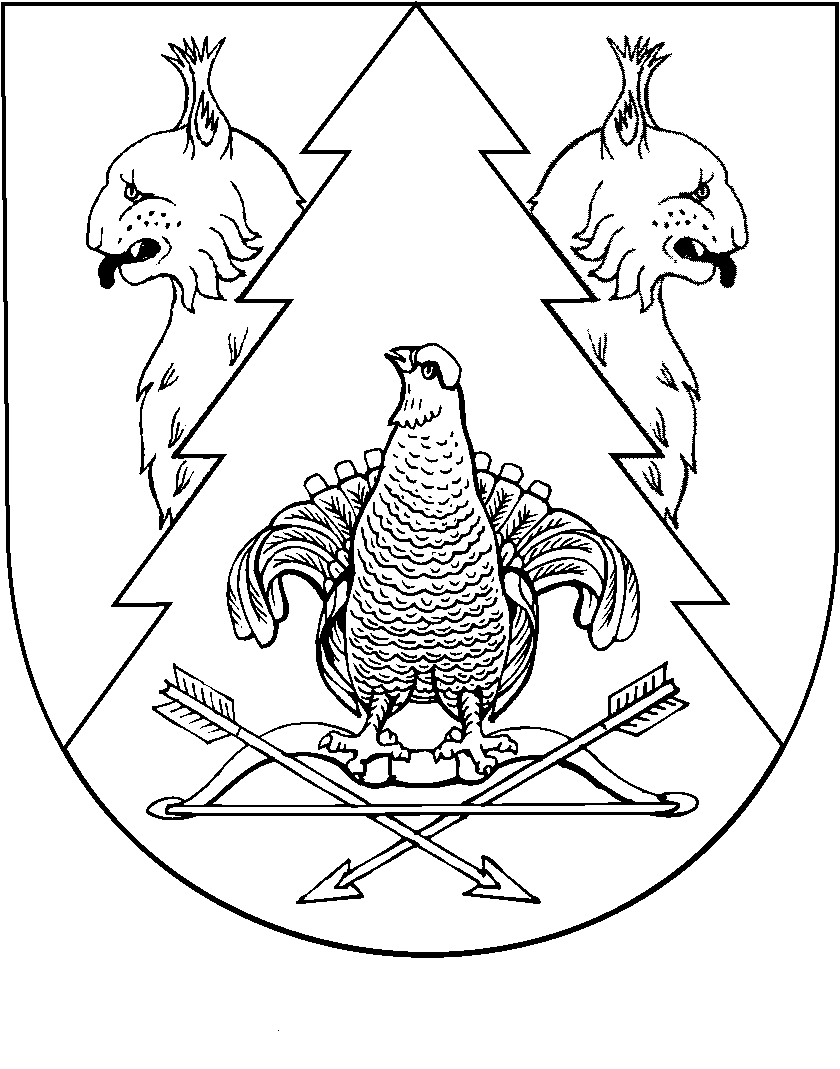 